PROJET PÉDAGOGIQUE NATATION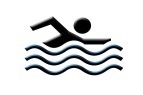 Pour toute intervention d’un intervenant extérieur, un projet pédagogique  sera impérativement rédigé et envoyé à l’IEN pour informationToute modification de mise en forme du document (toutes les cases sont nécessaires) engendrera  un refus du projet.Lors de l’élaboration du projet, il sera vérifié que les intervenants auxquels la ou les classes font appel sont agréés par la DSDEN. Les intervenants rémunérés doivent avoir une carte professionnelle en cours de validité  et seront inscrits sur le registre départemental des intervenants rémunérés.Elaborer 1 projet pédagogique par classeLe projet et l’organisation pédagogique sont élaborés sous la responsabilité du maître (ou des maîtres) en liaison avec l’(les) intervenant(s) extérieur(s).INTERVENANTS POUR LA VIE COLLECTIVE: parent, ATSEM                   Soumis à autorisation du DirecteurRappel : L’Enseignant précisera le rôle de chacun dans le respect du Règlement intérieur de la piscineLE PROJETCirconscription :   Circonscription :   Ecole :Commune :Nom de  l’enseignant :                         Classe et effectif :ACTIVITENATATIONLIEUX (caractéristiques spécifiques)PISCINE DE                                    NOM PRENOMQualité / parent agréé, MNS, ETAPS enseignantPréciser si intervenant bénévole ou rémunéré B/R (si rémunéré /noter le numéro de la carte professionnelleAgrément à jour (réservé CPC)Oui    nonOui    nonOui    nonOui    nonOui    nonOui    nonObservations du Conseiller Pédagogique concerné (sans observations, le projet présenté pourra être mis en œuvre):Projet pédagogique conforme aux programmes en vigueur :            OUI   NONDate :        Signature :EFFECTIF TOTAL DE LA CLASSENOMBRE DE GROUPES PREVUSJOUR(S) ET HORAIRE(S) PREVUSPERIODE (preciser du … au ...)Fréquence (nb de séances / semaine)
NOMBRE DE SEANCES PREVUESDATE DE LA SEANCE 1DUREE D’UNE SEANCELes objectifs généraux :Se familiariser avec le milieu tout en développant des capacités motrices spécifiques aux activités aquatiques.Les compétences ciblées :Adapter ses déplacements à différents types d’environnement : S’immergerSe laisser flotterSe déplacerObjectifs :La recherche de l’autonomie par rapport au milieu aquatique se fait selon 7 repères fondamentaux, supports de la mise en place de situations tout au long des séances :Entrer dans l’eau : échelle, bord, avec et sans aide, saut…Agir dans l’eau : se déplacer à la goulotte, ligne d’eau…S’immerger : passer sous des obstacles - récupérer des objetsDécouvrir la profondeurse laisser remonterse laisser porterS’équilibrerse laisser équilibrer par l’eaumodifier les positions pour obtenir des équilibres différentss’équilibrer horizontalement (ventral, dorsal)choisir un équilibreSouffler dans l’eaubeaucoup, longtempsréduction du temps d’apnéeséries respiratoires : plusieurs expirations aquatiques suivies chacune d’une seule inspiration.Se déplacer dans des formes globales et des positions variées, sans aide ni supportlongtemps, plus longtempsloin, plus loin vite, plus viteObjectifs :La recherche de l’autonomie par rapport au milieu aquatique se fait selon 7 repères fondamentaux, supports de la mise en place de situations tout au long des séances :Entrer dans l’eau : échelle, bord, avec et sans aide, saut…Agir dans l’eau : se déplacer à la goulotte, ligne d’eau…S’immerger : passer sous des obstacles - récupérer des objetsDécouvrir la profondeurse laisser remonterse laisser porterS’équilibrerse laisser équilibrer par l’eaumodifier les positions pour obtenir des équilibres différentss’équilibrer horizontalement (ventral, dorsal)choisir un équilibreSouffler dans l’eaubeaucoup, longtempsréduction du temps d’apnéeséries respiratoires : plusieurs expirations aquatiques suivies chacune d’une seule inspiration.Se déplacer dans des formes globales et des positions variées, sans aide ni supportlongtemps, plus longtempsloin, plus loin vite, plus viteAspects transversaux envisagés :* Devenir élève : respect des règles, de l’autre…dire ce qu’il apprendéprouver de la confiance en soicontrôler ses émotions* Découvrir le monde : hygiène du corpsse situer dans l’espace aquatiqueL’évaluation :* Diagnostique lors de la première séance* Formative tout au long des séances (avec fiche individuelle – exemple : animal à colorier selon compétences acquises) * En référence au B.O. du 11 novembre 2010, il est conseillé de mettre en place 2 niveaux de tests :niveau 1 (fin cycle 2): Effectuer un enchaînement d'actions sans reprise d'appuis, en moyenne profondeur, amenant à s'immerger en sautant dans l'eau, à se déplacer brièvement sous l'eau, se laisser flotter un instant avant de se déplacer sur une quinzaine de mètres.niveau 2 (fin Cycle 3): Enchaîner un saut ou un plongeon en grande profondeur, un déplacement orienté en immersion et un surplace, se déplacer sur 25 mètres, effectuer un virage, une coulée et une reprise de nage avec, sur le retour, une recherche d’objet immergé à 1,80m. 